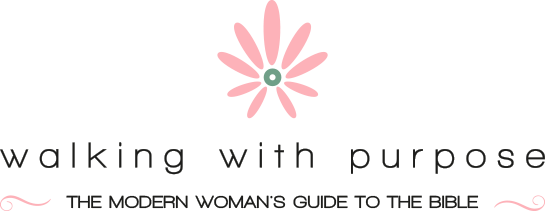 St. Pius X Walking With PurposeOPENING YOUR HEART:  THE STARTING POINT  No session on 11/24/21 due to Thanksgiving  Assumes 4 week break for Christmas (12/8/21, 12/15/21, 12/22/21, 12/29/21)  No session on 2/16/22 due to winter break  No session on 4/13/22 due to spring break and Holy ThursdaySession 110/06/21Lesson 1:  Connect Coffee Talk, Four Steps to WWPSession 210/13/21Lesson 2:  Who is Jesus Christ?Session 310/20/21Lesson 3: Why is Jesus Christ Interested in My Friendship?Session 410/27/21Lesson 4:  Why and How Should I Pray?Session 511/03/21Lesson 5: Connect Coffee Talk, God First Place in All ThingsSession 611/10/21Lesson 6:  Who is the Holy Spirit?Session 711/17/21Lesson 7: Why Should I Read the Bible?Session 812/01/21Lesson 8:  What is Grace and What Difference Does It Make?Session 901/0/22Lesson 9: What are the Limits of Christ's Forgiveness?Session 1001/05/22Lesson 10: Connect Coffee Talk, Your Heart - You Are CaptivatingSession 1101/12/22Lesson 11: What Does the Sacrament of Penance Have to Do with My Friendship With Christ?Session 1201/19/22Lesson 12: What Does the Eucharist Have to Do with My Friendship with Christ?Session 1301/26/22Lesson 13: How Can I Conquer My Fears?Session 1402/02/22Lesson 14: Connect Coffee Talk, Marriage - Transformed by GraceSession 1503/09/22Lesson 15: What is the Role of Suffering in My Life?Session 1603/16/22Lesson 16: What Does Mary Have to Do With My Relationship with Christ?Session 1703/23/22Lesson 17:  Can God Really Change Me or Is That Just Wishful Thinking?Session 183/30/22Lesson 18: Children - Connect Coffee Talk, Reaching Your Child's HeartSession 1904/06/22Lesson 19: What Challenges Will I Face In My Efforts to Follow Jesus More Closely?Session 2004/20/22Lesson 20: What is the Relevance of the Church In My Life?Session 2104/27/22Lesson 21:  How Do I Read the Bible in a Meaningful Way?Session 2205/4/22Lesson 22: Connect Coffee Talk, Outside Activities - Set the World on Fire/End of Year Potluck Dinner